KLASA:600-05/16-01/11URBROJ:2113/03-03-16-2Stubičke Toplice, 13.09.2016.Na temelju članka 46. st. 2. t. 1. Statuta Općine Stubičke Toplice (Službeni glasnik Krapinsko-zagorske županije br. 16/09 i 9/13), načelnik Općine Stubičke Toplice, donosiODLUKU O IZMJENI ODLUKE O UTVRĐIVANJU PRIJEDLOGA ODLUKE O SUFINANCIRANJU AUTOBUSNOG PRIJEVOZA REDOVITIH UČENIKA SREDNJIH ŠKOLA S PODRUČJA OPĆINE STUBIČKE TOPLICE U ŠKOLSKOJ GODINI 2016/2017.Članak 1.	U Odluci o utvrđivanju prijedloga odluke o sufinanciranju autobusnog prijevoza redovitih učenika srednjih škola s područja Općine Stubičke Toplice u školskoj godini 2016/2017., KLASA: 600-05/16-01/11 URBROJ:2113/03-03-16-1 od 06. rujna 2016. članak 3. mijenja se i glasi:„Članak 3.	Sufinanciranje troškova prijevoza utvrđuje se na sljedeći način:u iznosu 65,00 kn za I. zonu (do 10,00 km)u iznosu 96,00 kn za II. zonu (10,01 do 20,00 km)u iznosu 117,50 kn za III. zonu (20,01 do 30 km)u iznosu 142,50 kn za IV. zonu (30,01 do 40 km)u iznosu 164,00 kn za V. zonu (40,01 do 50 km)u iznosu 195,00 kn za VI. zonu (50,01 i više km)za odgovarajuće relacije na kojima učenici koriste uslugu javnog prijevoza za vrijeme trajanja nastave ili stručne prakse u školskoj godini 2016/2017., za učenike koji ostvaruju pravo na subvenciju prijevoza prema Odluci o kriterijima i načinu financiranja troškova javnog prijevoza redovitih učenika srednjih škola u razdoblju rujan-prosinac 2016. godine (Narodne novine br. 76/16) i Odluci o sufinanciranju troškova prijevoza redovitih učenika srednjih škola s područja Krapinsko-zagorske županije u školskoj godini 2016/2017., KLASA:602-03/16-01/63, URBROJ:2140/01-02-16-2 od 01. rujna 2016.;u iznosu 65,00 kn za I. zonu (do 10,00 km)u iznosu 96,00 kn za II. zonu (10,01 do 20,00 km)u iznosu 117,50 kn za III. zonu (20,01 do 30 km)u iznosu 142,50 kn za IV. zonu (30,01 do 40 km)u iznosu 164,00 kn za V. zonu (40,01 do 50 km)u iznosu 195,00 kn za VI. zonu (50,01 i više km)za odgovarajuće relacije na kojima učenici koriste uslugu javnog prijevoza za vrijeme trajanja nastave ili stručne prakse u školskoj godini 2016/2017., za učenike koji ostvaruju pravo na subvenciju prijevoza prema Odluci o kriterijima i načinu financiranja troškova javnog prijevoza redovitih učenika srednjih škola u razdoblju rujan-prosinac 2016. godine (Narodne novine br. 76/16), ali ne i prema Odluci Krapinsko-zagorske županije;u iznosu 120,00 kuna za odgovarajuće relacije na kojima učenici koriste uslugu javnog prijevoza za vrijeme trajanja nastave ili stručne prakse u školskoj godini 2016/2017., kad je udaljenost od mjesta prebivališta učenika do mjesta školovanja manja od 5 km, pa učenici nemaju pravo na sufinanciranje prijevoza prema odlukama iz prethodnih točaka ovog članka, a škola se nalazi na području Krapinsko-zagorske županije.	Ako učenik za dolazak u školu i obavljanje stručne prakse kupuje dvije mjesečne karte, ima pravo na sufinanciranje obje karte. 	Ukoliko učenik ostvaruje pravo na sufinanciranje prijevoza od strane Republike Hrvatske i Krapinsko-zagorske županije, ne može zatražiti sufinanciranje po točki 3. stavka 1. ovog članka.“Članak 2.	Prijedlog odluke upućuje se na usvajanje Općinskom vijeću Općine Stubičke Toplice.NačelnikOpćine Stubičke TopliceVladimir BosnarDOSTAVITI:Općinsko vijeće Općine Stubičke TopliceArhiva, ovdje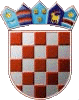 REPUBLIKA HRVATSKAKRAPINSKO-ZAGORSKA ŽUPANIJAOPĆINA STUBIČKE TOPLICENAČELNIK